Keeyen Martin Releases “The Suitcase EP” Martin’s latest project is an ode to love, real soulful R&B and true musicianshipCHARLOTTE, NC/ATLANTA, GA–(August 30, 2016) Singer/Songwriter Keeyen Martin released his most recent project, “The Suitcase EP” today. The full EP is available for purchase on all major online music retailers including Tidal, iTunes, Spotify and Amazon.   Martin effortlessly brings his fans some soul stirring yet pop friendly tunes about young love, going for your dreams and staying positive in the face of challenges. Tracks like “Show Me,” “Dance 4 Ever,” “365” and the wildly popular “Suitcase” shows the amazing range and eclectic talents of this young musician. Martin’s latest creation, simply put, is feel good music that simultaneously inspires and encourages. 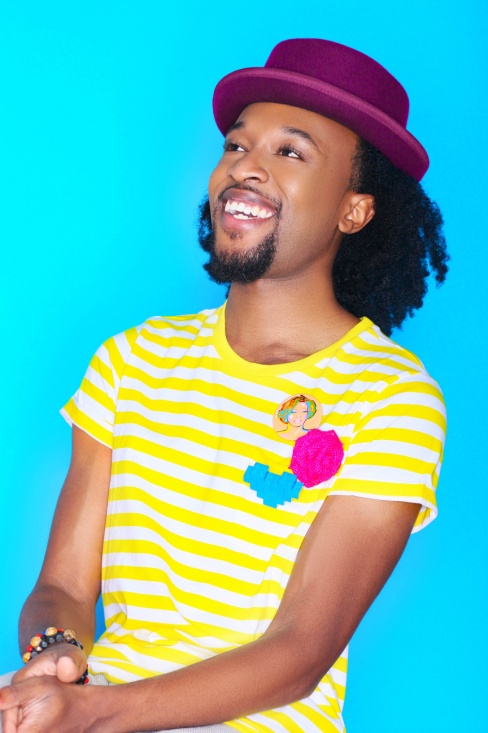 The Charlotte native now Atlanta transplant caught the music bug many years ago in church, where he first sang publicly at five years old; and by age 12, Martin had already penned his first song. As a singer and songwriter, Martin creates heartfelt, meaningful music where he is able to modernize and mix soul, pop and gospel seamlessly. “The Suitcase EP” is a perfect example of that fusion of genres that has resulted in deliciously original art, a fresh alternative to the current pop music landscape.Martin’s musical resume includes everything from performing for VH1 Save The Music and ASCAP, and appearing on TBN to working with artists such as Mindless Behavior, Katy Perry, Fantasia and even sharing the stage with the likes of Stevie Wonder, Jennifer Holliday and Marvin Winans. Martin is a graduate of Morehouse College and is poised to transform the current state of music in his own time, with his own style. To learn more about Keeyen Martin, visit KeeyenMartin.com. There will be two official release parties to celebrate the debut of “The Suitcase EP;”  the first one is in Atlanta on September 9 at Apache Café and the other on September 30 in Charlotte at BluNotes. For more information about the upcoming events, new music and other related news, follow Keeyen Martin on both Twitter and Instagram at @KeeyenMartin. For media inquiries, press appearances and interview requests, contact Jameka Whitten at 704.965.3297 or Jameka@jswmediagroup.com. For bookings or other business-related inquiries email Booking@KeeyenMartin.com or call his manager Barry Brown at 770.912.8065. 